ДЕПАРТАМЕНТ ОБРАЗОВАНИЯ ГОРОДА МОСКВЫ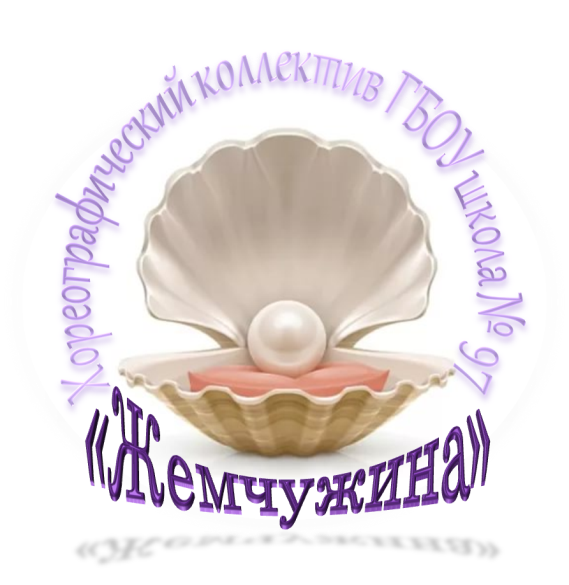 Государственное бюджетное общеобразовательное учреждение города Москвы «Школа № 97»ПЛАН – КОНСПЕКТОТКРЫТОГО ЗАНЯТИЯТема: Введение в общеобразовательную общеразвивающую программу «Мир танца». Педагог дополнительного образования, руководитель хореографического коллектива «Жемчужина» Месропова Татьяна АркадьевнаЗанятие проводится в рамках внутреннего конкурса профессионального мастерства педагогов дополнительного образованияДата проведения: 07 ноября 2017 годаВремя проведения: 14:00 - 14.30                          Возраст участников: 8 – 10 лет	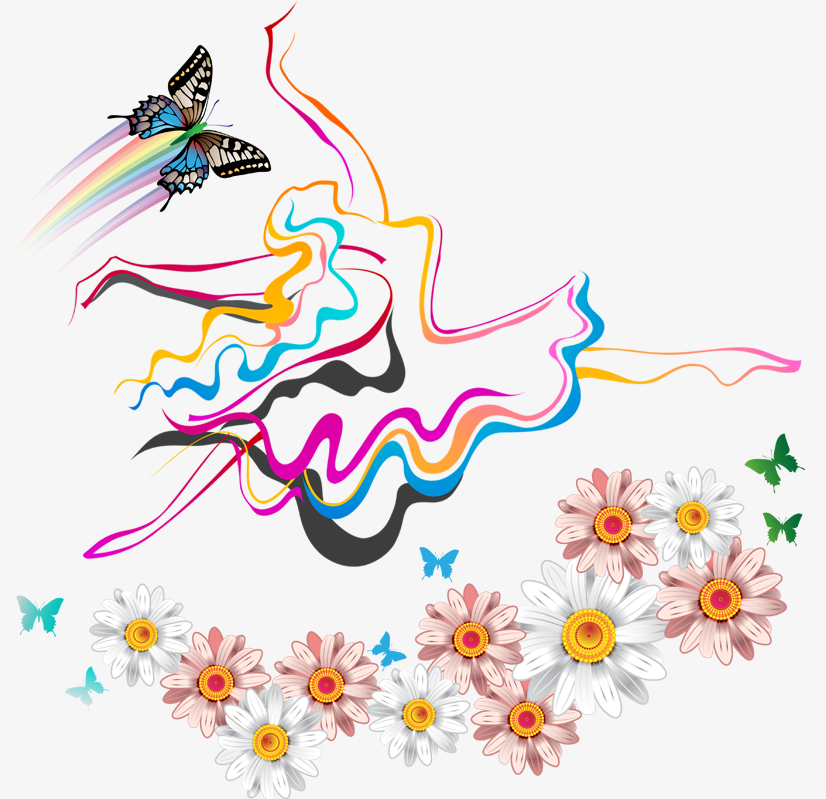                 МИР                                                Количество обучающихся: 15 чел.         ТАНЦА     Место проведения: Актовый зал ГБОУ «Школа № 97»Ул. Кременчугская д.46                                                             Москва - 2017Цель занятия: ознакомление обучающихся с образовательной программой на текущее полугодие и развитие их исполнительских способностей.Задачи программы:Обучающие:- сформировать у обучающихся начальные танцевальные умения и навыки;- познакомить их со специальной терминологией в области хореографии;- расширить общий кругозор обучающихся в сфере хореографии и искусства в целом.Воспитательные:- воспитать ребёнка как личность (волевые качества, целеустремлённость, работоспособность, уверенность в своих силах и др.);- воспитать у обучающихся чувство коллективизма и гуманного отношения к людям;- воспитать у современных детей понимание красоты музыки и танца, глубокое эстетическое чувство и эстетические потребности, умение видеть красоту и образность окружающего мира;- приобщить обучающихся к здоровому образу жизни.Развивающие:- развить начальные творческие и музыкально-ритмические способности обучающихся;- сформировать у них правильную осанку;- развить у детей двигательную координацию, способность отражать в движениях стиль и характер музыки.Ожидаемые результаты:На занятии обучающиеся расширят знания основных сведений об искусстве хореографии; научатся исполнять основные движения некоторых народных танцев (русского, цыганского, татарского, чешского), освоят основные упражнения партерной гимнастики, некоторые элементы классического экзерсиса, основные движения историко-бытового танца; освоят  этюд актерского мастерства для раскрытия индивидуальных особенностей обучающихся, воспитают – волевые качества, уверенность в себе, ответственность по отношению к своему и чужому труду, чувство коллективизма и гуманного отношения к людям, умение видеть красоту и образность окружающего мира. Приобщатся к здоровому образу жизни.Формы работы на занятии:  рассказ педагога, беседа, практическая деятельность (показ основных элементов изучаемых танцев на занятии). Методы обучения: объяснительный (рассказ, беседа, обсуждение);  наглядно-демонстрационный (показ движений); практико-деятельностный (исполнение обучающимися упражнений по элементам, по частям, в целом виде). Обеспечение занятия: Магнитофон  Способы проверки результатов: текущее наблюдение за ходом занятия; устный опрос, выявляющий степень овладения обучающимися теоретическими знаниями по темам занятия; анализ практической деятельности обучающихся (танец).СОДЕРЖАНИЕ ЗАНЯТИЯСПИСОК ЛИТЕРАТУРЫСписок рекомендуемой литературы для педагогов:1.​ Бахрушин Ю. История русского балета. – М., 1977. 2.​ Васильева-Рождественская М. Историко-бытовой танец. – М., 1987.3.​ Воронина И. Историко-бытовой танец. – М., 1980.4.​ Ваганова А.Я. Основы классического танца. – Л.,1934.5.​ Василенко К. Украинский народный танец. – М., 1981.6.​ Голейзовский К. Образы русской хореографии. – М., 1964.7.​ Гребенщиков С. Сценические белорусские танцы. – Минск., 1974.8.​ Гребенщиков С. Белорусская народно-сценическая хореография. – Минск., 1976.9.​ Дассвиль Л. Все танцы. – Киев., 1983.10.​ Зацепина К., Климов А., Рихтер К., Толстая Н., Фарманянц Е. Народно-сценический танец. – М., 1976.11.​ Климов А. Основы русского народного танца. – М., 1981.12.​ Костровицкая В.С .100 уроков классического танца. – Л.,1981.13.​ Костровицкая В. Классический танец. Слитные движения. Под ред. Вагановой А. – М., 1961.14.​ Костровицкая В., Писарев А. Школа классического танца. – М., 1976.15.​ Матвеев В.Ф. Хореографическая педагогика. Теория и методика преподавания народного танца. – СПб., 2000.16.​ Мардарь М. Элементы движений молдавского танца. – Кишинев., 1975.17.​ Стуколкина Н. Четыре экзерсиса. Уроки характерного танца. – М., 1972.18.​ Тарасов Н.И. Классический танец. – М.,1971.19.​ Ткаченко Т. Народные танцы. – М., 1975.20.​ Устинова Т. Русский народный танец. – М., 1976. 21.​ Устинова Т.А. Лексика Русского танца. – М .,2006.22.​ Чурко Ю. Белорусский хореографический фольклор. – Минск., 1990.Список рекомендуемой литературы для обучающихся:1.​ Базарова Н.П, Мей В.П. Азбука классического танца. – М., 2006.2.​ Баланчин Д. Сто один рассказ о большом балете. – М., 2004.3.​ Буренина А. И. Ритмическая мозаика. – СПб., 2000. 4.​ Вальберх И.И. Из архива балетмейстера. Дневники. Переписка. Сценарии. – СПб., 2010.5.​ Васильева Т.К. Секрет танца. – СПб., 1997. 6.​ Дешкова И.П. Загадки Терпсихоры. – М., 1989.7.​ Дешкова И.П. Иллюстрированная энциклопедия балета в рассказах и исторических анекдотах для детей и родителей. – М., 1995.8.​ Дункан. А. Моя жизнь. – М.:АСТ,2006.9.​ Лопухов Ф.В. Вглубь хореографии. – М., 2003.10.​ Нанн Д. История костюма 1200-2000. – М., 2003.11.​ Журнал «Балет» («Советский балет») с 1990 г. по 2016гг.12.​ Плисецкая М.М. Читая жизнь свою. – М.:АСТ, 2010.Интернет-ресурсы:1.Сайт - Русского народного ансамбля танца и музыки «Барыня». История русского народного танца. Смирнов М. Режим доступа: www.barynya.com2.Сайт - Пируэт Инфо - информационный. Русский народный танец. Режим доступа: www.piruet.info3. Сайт - Перуница. История русского народного танца. Режим доступа: www.perunica.ru4.Сайт - Школьные страницы. Русский народный костюм. Режим доступа: www.schools.keldysh.ru5. Сайт – Академии Натальи Нестеровой. Русский народный танец в системе обучения. Сборник "Русский народный танец. История и современность". Материалы II Всероссийской научно-практической конференции по русскому народному танцу. Издательство Государственного Российского Дома народного творчества. – М., 2003. Борзов. А.А. Режим доступа: www.nesterova.ru№п/пЭтапыСодержаниеОбеспечениеВремяПримечания, методические пояснения1Вводная частьОрганизационный момент: -Приветствие гостей и учащихся-Поклон-Цель занятияПедагог помогает детям, настроиться на проведение продуктивного открытого занятия3 минПриветствие. Краткий обзор темы занятия.  Целевые остановки.2Основная часть23 мин2.1Основные элементы Классического экзерсиса – Port de bras 1,2,3.-Demi-plié по 1 и 2 поз.Исполнение элементов классического экзерсиса3 минДети разминаются, исполняют упражнения для рук на середине зала и основное движение классического танца2.2Основные упражнения партерной гимнастики.Работа стопы. «Складочка», «Бабочка», «Растяжка», «Adajio», «Березка», «Мостик», «Колобок», «Циркуль», «Лодочка», «Колечко», «Корзиночка», Grand battement jete, «Ласточка», «Кошечка», «Верблюдик». Отработка элемен - тов партерной гимнастики 6 минДети  исполняют упражнения на полу 2.3Основные элементы  в русском, цыганском, татарском характере. Исполнение комбинаций народных танцев 3 минДети выполняют элементы.  Педагог показывает движения.2.4Актерский этюд – «Любопытные коротышки»Исполнение этюда на актерское мастерство 2 минДети подготовлены к исполнению актёрского этюда2.5Прыжки на середине зала в современном стиле: «Разножка», «Стульчик», «Лягушка».Исполнение прыжков на середине зала2 минДети будут под- готовлены к основным элементам современного танца2.6Историко - бытовой марш по залу в диагональМарш по залу 2 минДети выполняют марш по залу. 2.7Движения по диагонали:-Подскоки в народном характере. Галоп «Лодочка». (Историко-бытовой). Полька  в народном характере. Кроссовое упражнение в современном характере.Исполнение различных упражнений по диагонали.5 минДети умело исполняют движения по диагонали3Заключи- тельная частьХореографическая композиция в чешском характере «Бусинки». Подведение итогов занятия. Оценка педагогом занятия.ПоклонРассказ педагога. Исполнение танца. 4 минДети исполняют выученную композицию Итого:30 мин